Writing a policy paper to the President Assignment:What would you like to see the United States and the world do in response to Russia's invasion?  Write a letter to the President  that gives him your recommendations...Your essay should include:What sanctions or responses you would like to see the United States and/or the world take...What dangers/pitfalls are there in taking these actions?What is the best case/worst case scenarios for this situation?What fact-checked sources do you base your recommendations on?Grading:To be eligible for an 80:4 well-written paragraphs.To be eligible for a 90:5 well-written paragraphsTo be eligible for a 95-100:6 or more well-written paragraphsTo consider for Extra Credit:Please think of sharing your views by including these recommendations in an email to your Congressperson!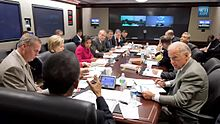 